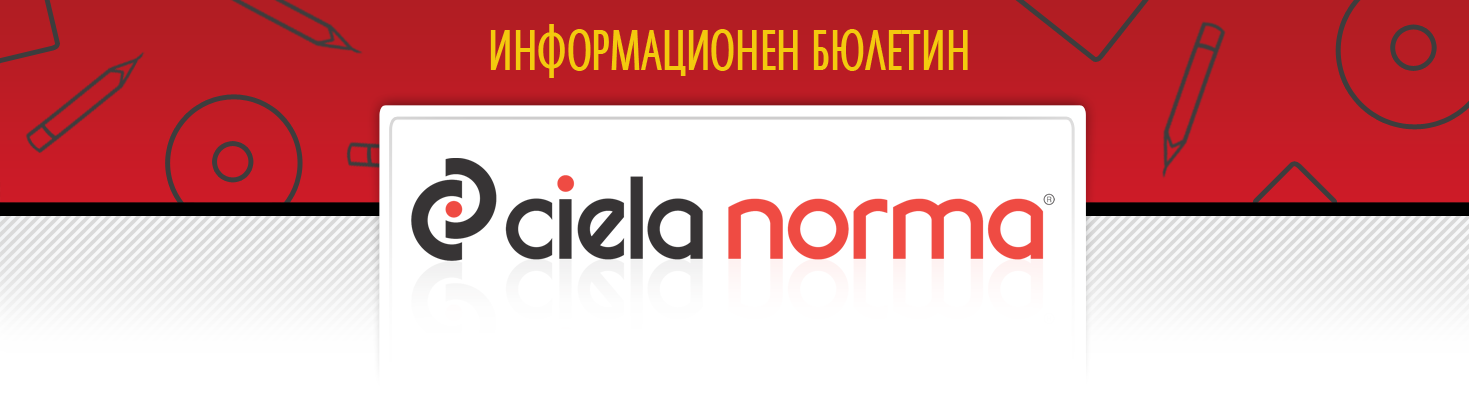 23.11.2018 г.Сиела Норма АДбул. Владимир Вазов 9, София 1510Тел.: + 359 2 903 00 00http://www.ciela.netБЕЗПЛАТЕН ДОСТЪП ДООФИЦИАЛЕН РАЗДЕЛ НА ДЪРЖАВЕН ВЕСТНИКhttp://www.ciela.net/svobodna-zona-darjaven-vestnikНОРМИАКЦЕНТИ - Държавен вестник, бр. 96 от 2018 годинаОбнародвано е изменение в Наказателно-процесуалния кодекс. Изменението е във връзка с . Решение № 14 от 9 октомври 2018 г., постановено по конституционно дело № 12/2017 г. Конституционният съд на Република България обяви за противоконституционни разпоредбите на чл. 247в, ал. 1, т. 3 в частта "в случаите на чл. 94, ал. 1" и на чл. 351, ал. 2 от Наказателно-процесуалния кодекс /НПК/. На мястото на обявената за противоконституционна разпоредба на чл. 351, ал. 2 от НПК се приема нова със съдържание аналогично на това на чл. 320, ал. 2 и чл. 360, ал. 2 от НПК, а именно: чл. 351, ал. 2 "С касационната жалба и протест не могат да се правят възражения за съществени нарушения на процесуалните правила в досъдебното производство с изключение на тези, свързани с допускане, събиране, проверка и оценка на доказателствата и доказателствените средства."Обнародвано е Постановление № 243 от 15 ноември 2018 г. за одобряване на допълнителни разходи по бюджета на Министерството на образованието и науката за 2018 г. Одобряват се допълнителни разходи по бюджета на Министерството на образованието и науката за 2018 г. в размер 1 300 000 лв. за изпълнение на Национална научна програма "Иновативни нискотоксични биологично активни средства за прецизна медицина" (БиоАктивМед).Обнародвано е Постановление № 244 от 15 ноември 2018 г. за одобряване на допълнителни разходи по бюджета на Министерството на земеделието, храните и горите за 2018 г. Одобряват се допълнителни разходи в размер 4 374 000 лв. по бюджета на Министерството на земеделието, храните и горите за 2018 г. за разплащане на противоградови ракети, доставени във връзка с проведената противоградова защита през активния сезон за 2018 г.Обнародвано е Постановление № 245 от 15 ноември 2018 г. за одобряване на допълнителни разходи и/или трансфери по бюджета на Министерството на вътрешните работи за 2018 г. Одобряват се допълнителни разходи и/или трансфери в размер до 8 000 000 лв. по бюджета на Министерството на вътрешните работи за 2018 г. за финансиране на извършени експертизи от вещи лица и преводачески услуги, свързани с работата по наказателни производства.Обнародвано е Постановление № 246 от 15 ноември 2018 г. за одобряване на допълнителен трансфер по бюджета на държавното обществено осигуряване за 2018 г. Одобрява се допълнителен трансфер в размер 51 624 000 лв. по бюджета на държавното обществено осигуряване за 2018 г. за еднократно изплащане на допълнителна сума към пенсиите за декември 2018 г. Допълнителната сума по е в размер 40 лв. и се изплаща на пенсионери, на които пенсията или сборът от пенсиите заедно с добавките и компенсациите към тях за декември 2018 г. е в размер до 348,00 лв. включително.Обнародвана е Тарифа за таксите, които се събират от Комисията за регулиране на съобщенията по реда на Закона за електронните съобщителни мрежи и физическа инфраструктура. За разглеждане на спорове по Закона за електронните съобщителни мрежи и физическа инфраструктура Комисията за регулиране на съобщенията (КРС) събира такса в размер:1. 900 лв. - за спорове по чл. 81, ал. 3 от Закона за електронните съобщителни мрежи и физическа инфраструктура;2. 450 лв. - за спорове по чл. 81, ал. 4 от Закона за електронните съобщителни мрежи и физическа инфраструктура.АКЦЕНТИ - Държавен вестник, бр. 97 от 2018 годинаОбнародван е текст на Наредба № 8 от 8 ноември 2018 г. за организацията и дейността на съвета за партньорство към Висшия съдебен съвет. С наредбата на ВСС се има за цел да се осъществява диалог по всички въпроси, свързани с професионалните интереси на съдии, прокурори и следователи. Съветът за партньорство се състои от:1. трима изборни членове на ВСС;2. по един представител на организация на съдии, прокурори и следователи, които защитават професионалните им интереси и чийто членски състав е не по-малък от 5 на сто от съответния брой на съдиите, прокурорите и следователите;3. шестима съдии, четирима прокурори и един следовател - представители на магистратите, нечленуващи в организациите по чл. 217, ал. 1 от ЗСВ.Обнародвано е Постановление № 249 от 16 ноември 2018 г. за одобряване на допълнителни трансфери за 2018 г. за изплащане на допълнително възнаграждение за постигнати резултати от труда на директорите на общинските детски градини, училища, центрове за подкрепа за личностно развитие и центрове за специална образователна подкрепа. Одобряват се допълнителни трансфери в размер 3 849 701 лв. за изплащане на допълнително възнаграждение за постигнати резултати от труда през учебната 2017/2018 г. на директорите на общинските детски градини, училища, центрове за подкрепа за личностно развитие и центрове за специална образователна подкрепа, разпределени по общини съгласно приложението към постановлението.Обнародвано е Постановление № 250 от 16 ноември 2018 г. за одобряване на допълнителни трансфери по бюджетите на общините за 2018 г. за финансово осигуряване на дейности по национални програми за развитие на образованието. Одобряват се допълнителни трансфери в размер 601 802 лв., разпределени по общини съгласно приложението към постановлението, за финансово осигуряване на дейности по следните национални програми:1. "Оптимизация на училищната мрежа", одобрена с Решение № 216 на Министерския съвет от 2017 г. за одобряване на национални програми за развитие на образованието - 63 666 лв.;2. "Осигуряване на съвременна образователна среда" и "Без свободен час", одобрени с Решение № 271 на Министерския съвет от 2018 г. за одобряване на национални програми за развитие на образованието - 538 136 лв.Обнародвано е Постановление № 251 от 16 ноември 2018 г. за изменение и допълнение на Наредбата за условията и реда за прилагане на схеми за предоставяне на плодове и зеленчуци и на мляко и млечни продукти в учебните заведения - схема "училищен плод" и схема "училищно мляко", приета с постановление № 251 на министерския съвет от 2016 г. В наредбата е предвидена възможност дейностите на територията на училищата да могат да се осъществяват от лице, с което одобреният заявител е сключил договор, съгласуван с директора на съответното училище. Предвижда се и възможност доставчиците да се разплащат с лицето, което ще осъществява дейностите по договора. Дейностите на територията на училищата могат да се осъществяват от лицето, което извършва дейността по хранене на учениците в училищния стол или бюфет или от друго лице и с което одобреният заявител е сключил договор, съгласуван с директора на съответното училище.АКТУАЛНОПРЕДСТОЯЩО ОБНАРОДВАНЕ В ДЪРЖАВЕН ВЕСТНИК:ИНТЕРЕСНО24 ноември24 ноември - Св. вмчца Екатерина. Св. вмчк МеркурийПразнуват: Екатерина, Катерина, Катя и др.25 ноември26 ноември26 ноември - Преп. Алипий Стълпник. Преп. Яков Отшелник. Св. Стилиан ПафлагонийскиПразнуват: Стилиян, Стелян, Стела, Стилян и др.30 ноември30 ноември - Св. ап. Андрей ПървозваниПразнуват: Андрей, Андреа, Андрея, Андрейка и др.ЗАБАВНО***Един цар си имал царство. Разделил го - половината за него, другата - дал на синовете си.Един ден той ги повикал, дал им пакет хартии и им рекъл:- Синове мои, реших да се оттегля на заслужена почивка. Който от вас скъса този пакет хартии, на него ще дам моята половина от царството!Мъчили се синовете, мъчили се, но не успели. Тогава царят им рекъл:- Я сега опитайте да късате лист по лист.Синовете се хванали и набързо накъсали хартийките.- Запомнете, три поуки от тази история - което не става на веднъж може да стане постепенно. Което не можеш сам, можеш с приятели. Което не става със сила, става с хитрост. Разбрахте ли?- Разбрахме.- Нищо не сте разбрали! И в нищо не сте внимавали! Току-що накъсахте целият пакет с нотариалните актове и вашата половина от царството пак стана моя.***РЕДАКЦИЯГлавен редактор: Валентина СавчеваОтговорен редактор: Сузана ГеоргиеваБезотговорен редактор: Веселин ПетровЕлектронна поща: ciela@ciela.comБрой абонати към 5 април 2018 г. - 3385*** " Всеки въпрос е началото на търсенето на края." Задавайте своите въпроси с правно-информационна система "Сиела"!***Народно събраниеЗакон за изменение и допълнение на Закона за корпоративното подоходно облаганеЗакон за изменение и допълнение на Закона за опазване на околната средаЗакон за изменение и допълнение на Закона за филмовата индустрияЗакон за изменение и допълнение на Закона за висшето образованиеЗакон за изменение на Закона за отбраната и въоръжените сили на Репулика БългарияПредстоящо обнародване в брой 98Министерски съветПостановление № 256 от 22 ноември 2018 г. за изменение и допълнение на Наредбата за допингов контрол при тренировъчна и състезателна дейност, приета с Постановление № 453 на Министерския съвет от 2014 г.Постановление № 255 от 22 ноември 2018 г. за одобряване на промени по бюджета на Министерството на отбраната за 2018 г. във връзка с увеличаване капитала на търговско дружествоПостановление № 254 от 22 ноември 2018 г. за одобряване на вътрешнокомпенсирани промени на утвърдените разходи по области на политики/бюджетни програми по бюджета на Министерството на финансите за 2018 г.	Постановление № 253 от 22 ноември 2018 г. за одобряване на допълнителни трансфери по бюджетите на общините за 2018 г.Решение № 829 от 22 ноември 2018 г. за приемане на Списък със защитените детски градини и защитените училища в Република БългарияРешение № 845 от 22 ноември 2018 г. за приемане на Списък на средищните детски градини и училища в Република БългарияПредстоящо обнародване в брой 98Комисия за енергийно и водно регулиранеНаредба за изменение и допълнение на Наредба № 2 от 2013 г. за регулиране на цените на природния газПредстоящо обнародване в брой 98Министерство на регионалното развитие и благоустройствотоНаредба за изменение и допълнение на Наредба № РД-02-20-2 от 2017 г. за планиране и проектиране на комуникационно-транспортната система на урбанизираните територииПредстоящо обнародване в брой 98Национален осигурителен институтПравилник за изменение на Правилника за организацията и дейността на Националния осигурителен институтПредстоящо обнародване в брой 98Министерство на здравеопазванетоНаредба № 12 от 16 ноември 2018 г. за здравните изисквания към обществените пералниПредстоящо обнародване в брой 98Министерство на земеделието, храните и горитеНаредба № 7 от 22 ноември 2018 г. за условията и реда за признаване на организации на производители на продукти от аквакултури, асоциации на организации на производители и междубраншови организации в сектора на рибарството и за одобрение на планове за производство и предлагане на пазараПредстоящо обнародване в брой 99Министерство на регионалното развитие и благоустройствотоНаредба за изменение и допълнение на Наредба № РД-02-20-8 от 2013 г. за проектиране, изграждане и експлоатация на канализационни системиПредстоящо обнародване в брой 99✝ 13 Неделя след Неделя подир Въздвижение. Св. Климент Охридски. Св. Климент Римски. Св. Петър, еп. Александрийски (Отдание на Въведение Богородично)Празнуват: Климент, Климентина, Клементина